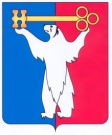 АДМИНИСТРАЦИЯ ГОРОДА НОРИЛЬСКАКРАСНОЯРСКОГО КРАЯПОСТАНОВЛЕНИЕ19.05.2021	г. Норильск   	          № 225О внесении изменений в постановление Администрации города Норильска от 10.06.2013 № 250 	В соответствии с Правилами определения органами местного самоуправления границ прилегающих территорий, на которых не допускается розничная продажа алкогольной продукции и розничная продажа алкогольной продукции при оказании услуг общественного питания, утвержденными Постановлением Правительства Российской Федерации от 23.12.2020 № 2220, решением Норильского городского Совета депутатов от 26.03.2013 № 9/4-170 «О наделении Администрации города Норильска полномочиями по определению границ, прилегающих к некоторым организациям и объектам территорий, на которых не допускается розничная продажа алкогольной продукции»,ПОСТАНОВЛЯЮ:Внести в постановление Администрации города Норильска от 10.06.2013 № 250 «Об определении границ прилегающих территорий к некоторым организациям и объектам, на которых не допускается розничная продажа алкогольной продукции на территории муниципального образования город Норильск» (далее - Постановление) следующие изменения:1.1. В преамбуле Постановления слова «Постановлением Правительства Российской Федерации от 27.12.2012 № 1425 «Об определении органами государственной власти субъектов Российской Федерации мест массового скопления граждан и мест нахождения источников повышенной опасности, в которых не допускается розничная продажа алкогольной продукции, а также определении органами местного самоуправления границ прилегающих к некоторым организациям и объектам территорий, на которых не допускается розничная продажа алкогольной продукции»» заменить словами «Постановлением Правительства Российской Федерации от 23.12.2020 № 2220 «Об утверждении Правил определения органами местного самоуправлений границ прилегающих территорий, на которых не допускается розничная продажа алкогольной продукции и розничная продажа алкогольной продукции при оказании услуг общественного питания»».1.2. Пункт 12 Постановления изложить в следующей редакции:«12. Издание Администрацией города Норильска правовых актов об первоначальном установлении или увеличении границ прилегающих территорий, об отмене ранее установленных или уменьшении границ прилегающих территорий на которых не допускается розничная продажа алкогольной продукции и розничная продажа алкогольной продукции при оказании услуг общественного питания на территории осуществляется в соответствии Правилами определения органами местного самоуправления границ прилегающих территорий, на которых не допускается розничная продажа алкогольной продукции и розничная продажа алкогольной продукции при оказании услуг общественного питания, утвержденными постановлением Правительства Российской Федерации от 23.12.2020 № 2220, после вынесения Специальной комиссией по оценке рисков, связанных с принятием нормативных правовых актов по определению границ прилегающих территорий, на которых не допускается розничная продажа алкогольной продукции и розничная продажа алкогольной продукции при оказании услуг общественного питания на территории муниципального образования город Норильск, созданной на основании правового акта Администрации города Норильска, издаваемого Главой города Норильска, заключения об одобрении соответствующего проекта правового акта Администрации города Норильска.».1.3. В пунктах 13, 14 Постановления слова «управление потребительского рынка и услуг Администрации города Норильска» в соответствующих падежах заменить словами «муниципальное казенное учреждение «Управление потребительского рынка и услуг»» в соответствующих падежах.	1.4. Опубликовать настоящее постановление в газете «Заполярная правда» и разместить его на официальном сайте муниципального образования город Норильск.Глава города Норильска                                                                                Д.В. Карасев                                                                                   